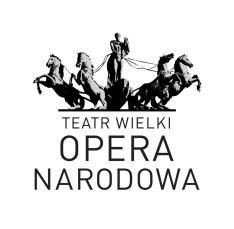 Regulamin uczestnictwa w projekcie edukacyjnym I Love Moniuszko organizowanym przez Teatr Wielki – Operę Narodową w Warszawie I Postanowienia ogólneNiniejszy dokument określa zasady oraz warunki uczestnictwa w projekcie edukacyjnym I Love Moniuszko (dalej „Projekt”), realizowanym przez Teatr Wielki – Operę Narodową, pl. Teatralny 1, 00-950 Warszawa (dalej „TW–ON” lub „Teatr”).Projekt będzie realizowany w Teatrze od dnia 1 lipca 2019 r. do dnia 14 lipca 2019 r. (wyłączając 6 i 7 lipca 2019 r.), oraz od dnia 30 sierpnia 2019 r.  do dnia 8 września 2019 roku w Sali Kameralnej.Warunki uczestnictwa w ProjekcieProjekt przeznaczony jest dla młodzieży w wieku 15-20 lat. Młodzież weźmie udział w warsztatach aktorskich i choreograficznych, prowadzonych przez Małgorzatę Zajączkowską oraz Annę Hop.  Projekt realizowany jest w II częściach:I część w  dniach 1-14 lipca 2019 r. ( za wyjątkiem 6 i 7 lipca 2019r.) w godzinach 10:00-16:00. II część w dniach 30 sierpnia –8września 2019 r. przy czym zajęcia w dniach 30 sierpnia – 1 września będą się odbywać w godzinach 10.00-16.00, zaś od 2-5 września 2019 r. będą obywać się próby całodniowe od godziny 10.00 z długą przerwą obiadową,w dniu 6 września 2019 r. odbędzie się premiera o godzinie 19.00,w dniu  7 września (o godzinie 16.00) i  8 września 2019 r. ( o godzinie 19.00) odbędzie się spektakl w Sali Kameralnej TW-ON w Warszawie.Zgłoszenia do Projektu można dokonać przesyłając czytelnie tj. drukowanymi literami wypełniony formularz zgłoszeniowy na adres mailowy tgranat@teatrwielki.pl wraz z podpisanym Regulaminem. Formularz zgłoszenia oraz Regulamin dostępny jest na stronie internetowej w zakładce Edukacja, pod nazwą programu I Love Moniuszko.Zgłoszenie do Projektu obejmuje udział w zajęciach w całym cyklu trwającym od dnia 1 lipca 2019 r.  do dnia 8 września 2019 roku.W przypadku niepełnoletniego uczestnika  zgłoszenie do Projektu może nastąpić jedynie przez Rodziców lub opiekunów prawnych. Liczba miejsc w Projekcie jest ograniczona. O przyjęciu decyduje kolejność zgłoszeń.Teatr  nie  zapewnia  kosztów  dojazdu,  noclegów  ani  posiłków  podczas trwania Projektu. Uczestnik Projektu jest zobowiązany do posiadania w trakcie zajęć wygodnego ubioru sportowego oraz legitymacji szkolnej bądź dowodu osobistego.Uczestnicy są zobowiązani brać aktywny udział w warsztatach aktorskich i choreograficznych oraz stosować się do instrukcji prowadzących. Deklarując  na  formularzu  zgłoszeniowym  zgodę  na  uczestnictwo  w Projekcie uczestnik Rodzic lub opiekun prawny akceptuje niniejszy regulamin .Wykorzystanie materiałówRodzice, opiekunowie prawni lub sam pełnoletni uczestnik, z chwilą zgłoszenia do Projektu udzielają zgody na nieodpłatne wykorzystanie wizerunku, oraz artystycznego wykonania we wszelkich działaniach Teatru związanych z informowaniem, reklamowaniem Projektu lub działalności artystycznej Teatru, w tym w szczególności w radiu i telewizji, internecie, we wszelkich materiałach wydawanych drukiem, w zewnętrznej reklamie wielkoformatowej, w formie zdjęć, plakatów, w formie insertów do wydawnictw, czasopism, gazet, wydań nośników audialnych lub audiowizualnych przedstawień lub ich fragmentów, w tym wyświetleń, publicznego rozpowszechniania, a także w działaniach promocyjnych lub reklamowych Projektu.IV Dane osoboweW związku z udziałem uczestnika w Projekcie, przetwarzane będą dane osobowe w zakresie: imienia i nazwiska uczestnika, adresu korespondencyjnego uczestnika oraz imienia i nazwiska, adres e-mail i numer telefonu rodzica / opiekuna prawnego uczestnika.Administratorem danych, o których mowa w ust. 1 jest Teatr Wielki - Opera Narodowa z siedzibą w Warszawie (00-950) przy pl. Teatralnym 1, wpisany do rejestru instytucji kultury prowadzonego przez Ministra Kultury i Dziedzictwa Narodowego pod numerem RIK 47/98.Dane   osobowe   będą   przetwarzane   zgodnie   z   RozporządzeniemParlamentu Europejskiego i Rady (UE) 2016/679 z dnia 27 kwietnia 2016 r. w sprawie ochrony osób fizycznych w związku z przetwarzaniem danych osobowych i w sprawie swobodnego przepływu takich danych oraz uchylenia dyrektywy 95.46/WE (ogólne rozporządzenie o ochronie danych) (Dz.Urz.UE L 119 z 2016 r., str. 1-88), zwane dalej RODO oraz przepisy krajowe wprowadzone na mocy RODO.Rodzic, opiekun prawny lub pełnoletni uczestnik wyraża zgodę na przetwarzanie danych osobowych przekazanych na załączniku nr 1 do niniejszego regulaminu (Formularz zgłoszeniowy uczestnictwa w programie I Love Moniuszko  w Teatrze Wielkim – Operze Narodowej).V Postanowienia końcoweRegulamin jest dostępny w siedzibie Teatru, pl. Teatralny 1, 00-950 Warszawa (pok. A-347).Teatr nie ponosi żadnej odpowiedzialności, w szczególności cywilnej, karnej oraz administracyjnej, za działania uczestników w czasie Projektu ani za wszelkie przedmioty uczestników pozostawione w miejscu organizacji projektu bez nadzoru.W przypadku jakichkolwiek pytań lub wątpliwości prosimy o kontakt:Teatr Wielki - Opera NarodowaDział Programów EdukacyjnychAnna Sapiego - Kierownik Działu Programów Edukacyjnych, Tamara Granat - Główny Specjalista ds. Muzycznych pl. Teatralny 1, 00-950 Warszawakontakt: asapiego@teatrwielki.pl, tgranat@teatrwielki.plTeatr zastrzega sobie prawo zmiany postanowień Regulaminu.Teatr zastrzega sobie prawo do usunięcia uczestnika z Projektu w przypadku niestosowania się do zaleceń przedstawiciela Teatru lub osoby prowadzącej warsztaty aktorsko- choreograficzne  z ramienia Teatru, w szczególności gdy zachowanie uczestnika powoduje zagrożenie dla bezpieczeństwa pozostałych uczestników.